				   บันทึกข้อความ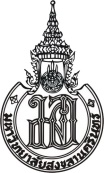 ส่วนงาน  คณะ………………………………………………………….  โทรศัพท์  .............ที่  มอ .........../.............				     วันที่      เรื่อง  ขอขยายระยะเวลาดำเนินโครงการเรื่อง...............................................................................................______________________________________________________________________________เรียน  ผู้ช่วยอธิการบดีฝ่ายวิจัยและบัณฑิตศึกษาตามที่ข้าพเจ้า....................................................เป็นผู้รับทุนวิจัยจากเงินทุน...................................ประจำปีงบประมาณ………………………….เรื่อง .......................................................................................... 
และมีระยะเวลาดำเนินงานโครงการวิจัยระหว่างวันที่...............................(ระบุช่วงเวลาดำเนินโครงการ) นั้นเนื่องด้วย (เหตุผลที่ทำขอขยายเวลา) .................................................................................................................................................................................................................................................................................. เพื่อให้การดำเนินงานโครงการวิจัยเป็นไปด้วยความเรียบร้อยและบรรลุตามวัตถุประสงค์  จึงขอขยายเวลาในการดำเนินงานวิจัยเป็นระยะเวลา................เดือน โดยจะดำเนินการให้แล้วเสร็จภายในวันที่...........................................	จึงเรียนมาเพื่อโปรดพิจารณา จะขอบคุณยิ่ง							ลงชื่อ........................................						              ( .......................................)                                                                                  หัวหน้าโครงการ